Name des Vereins: Lieferadresse:Kibaz Veranstaltungstag (Datum):Material (bitte Stückzahl eintragen) 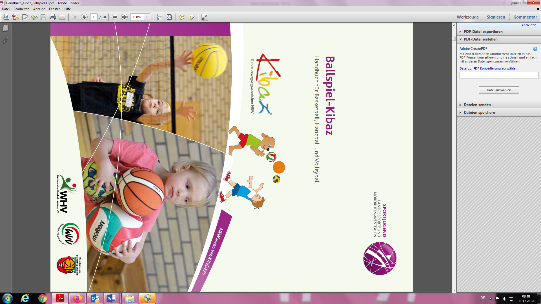 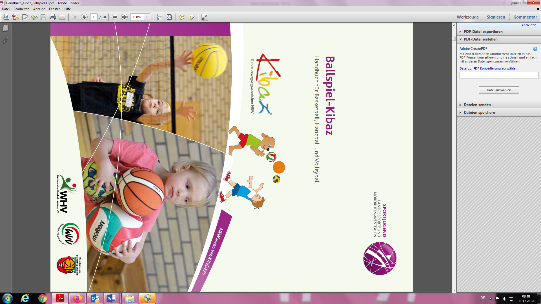 Handbuch Ballspiel-Kibaz: 		
Urkunden (DIN A4) und Laufzettel (DIN A5): 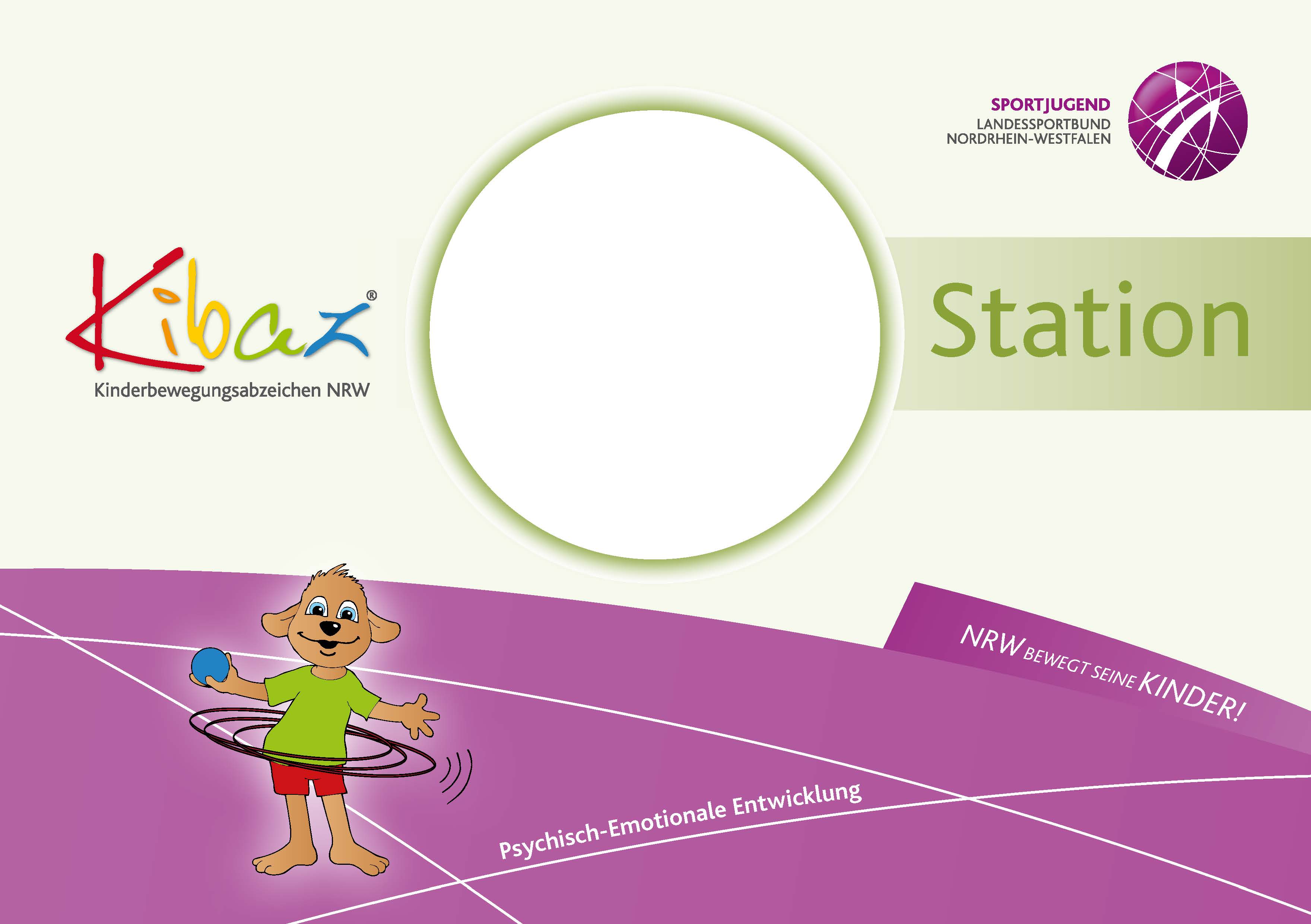 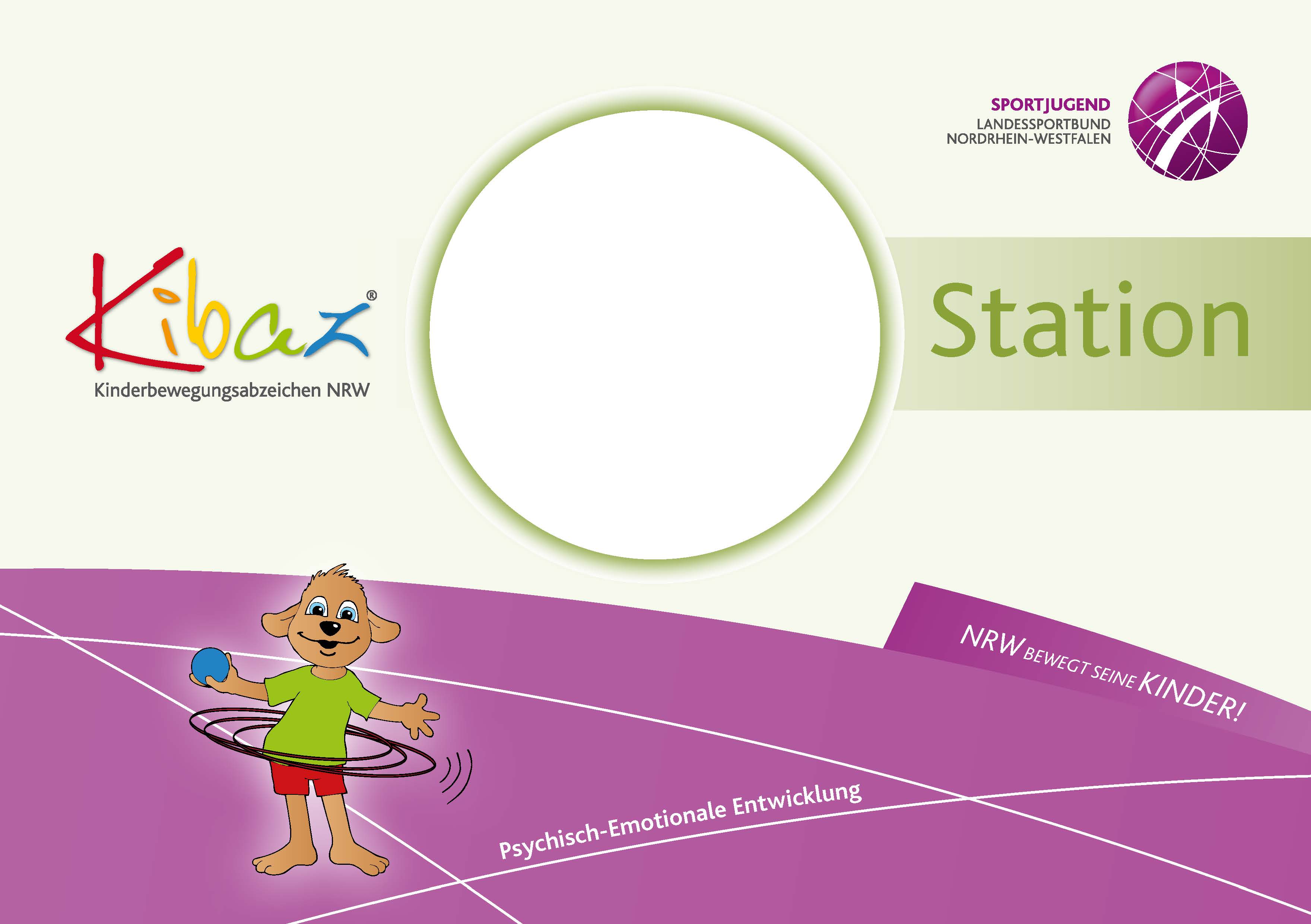 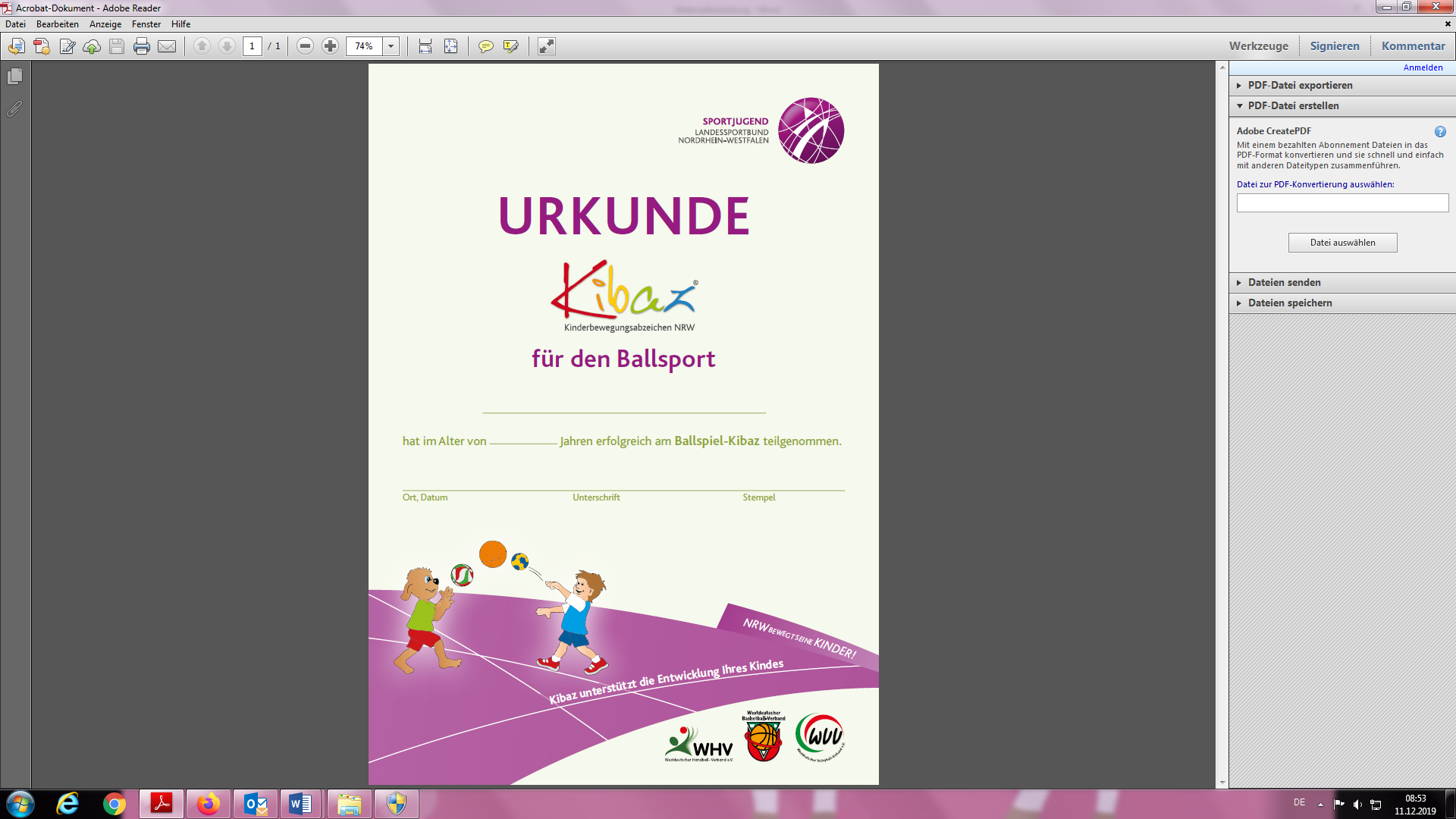 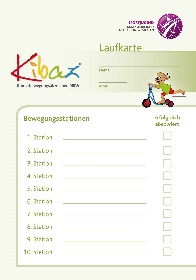 Stationsbeschriftung (Anzahl = Anzahl geplanter Stationen): Eindruckplakat DIN A3: 				                                                  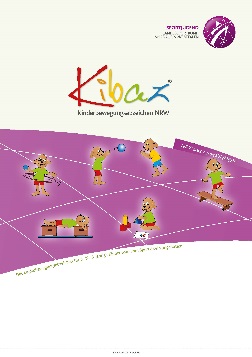 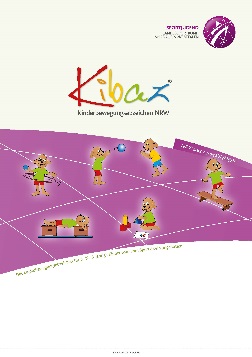 
Bitte senden sie den Bogen zurück an: info@volleyball.nrw